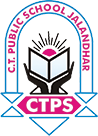 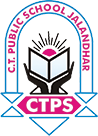 SYLLABUS BOOKLETSESSION 2020-21CLASS - 2ND ENGLISHApril Main course book 	1. 	The Magician and the Duck Grammar The Alphabetical Order. Naming Words as Nouns. May Main course book What Are Those Boys Doing?            Poem: The 'Champion Band' June Main course book A Freshly Baked Cake Grammar 1. 	Singular and Plural 2. 	Use of 's. July         4. Papiha's Promise          Poem: The Egg Song Grammar A, An, The. Adjectives. August Main course book Where's Toby? The New Boy Project-1: Making a Family Tree Grammar Verbs  Present and Past September (Mid term exam) October Main course book 7. Hari and the Fairy Poem: Cats Sleep Anywhere Grammar 1. Is, Am, Are, Was and Were Has, Have and Had. Verb +-ing. November Main course book 8. A Good Citizen Grammar Pronouns Prepositions.. Joining Words: or, but, and, because December Main course book A Brand New Smile Raju Rides to School Poem: The Merry-Go-Round Grammar 	1. 	Sentences Project-2: Making a Book Poem: I Wonder Why Picture Story Read and Infer Framing Questions. Deleted chapters Read and sequence Read and infer Say yes to juices Pick your picture Draw and write Poem Writing dialogues HINDI *पाठ्य पुस्तक- सुनहरी धूप(रचना सागर)*सुलेख (मानसी गुप्ता)अप्रैल-मई-* पाठ-1 सूरज आया                   *पाठ- 2 अपना घर है सबको प्यारा                   *पाठ- 3 आसमान गिरा                   * व्याकरण-(गिनती 1-20)                     *लिंग बदलो          *लेख – गाय सुलेख पुस्तक: पृष्ठ3 से 8यूनिट टेस्ट- 1जून-जुलाई - *पाठ-4 स्वच्छ भारत                     *पाठ-5मेरी उड़ान मेरी पहचान                     *पाठ-6 ब्रूनो मिल गया         *अपठित गद्यांश                  *गिनती 21-30 ग्रीष्मावकाश.....अगस्त- सितंबर- *पाठ- 7 तीन मूर्ख                            *पाठ- 8 हमारे त्योहार                      *वचन बदलो                     *अपठित गद्यांशसुलेख पुस्तक: पृष्ठ 9 से 14*पुनरावृति (अप्रैल से अगस्त तक का        पाठ्यक्रम)*मध्यमिक परीक्षा.....अक्टूबर- नवंबर- *पाठ- 9 पहले मैं पहले मैं                        *पाठ-10अध्यापिका की सीख                         * चित्र वर्णन                         *विपरीत शब्द                       *लेख-मेरा विद्यालयसुलेख पुस्तक: पृष्ठ15 से 20दिसंबर -जनवरी- *पाठ- 11 मुझे सोने दो                  ‌        *पाठ-12 सतरंगी परियां                          *चित्र वर्णन                         यूनिट टेस्ट 2सुलेख पुस्तक: पृष्ठ 21से 26फरवरी-मार्च- सुलेख पुस्तक: पृष्ठ27से 32*पुनरावृति तथा वार्षिक परीक्षा(नोट: पाठ्यपुस्तक सुनहरी धूप के सभी पाठों(1-12 तक) का अभ्यास सहित कार्य करवाया जाएगा।)                                              हिंदी अध्यापिका: रिम्पल भल्लाPUNJABIਸੱਜਰੀ ਸਵੇਰ ਪੰਜਾਬੀ ਪਾਠ ਮਾਲਾ ਪ੍ਰਵੇਸ਼ਕਾਅਪਰੈਲ:ਵਰਨਮਾਲਾ  ੳ ਤੋਂ  ਲ਼ਅੱਖਰ ਜੋੜੋਪਾਠ – 1 ਮੁਕਤਾ(ਦੋ ਅੱਖਰੇ,ਤਿੰਨ ਅੱਖਰੇ,ਚਾਰਪਾਠ – 2 ਕੰਨਾਪਾਠ -ਪਠਨ  (ਮੁਕਤਾ ਤੇ ਕੰਨਾਂ ਦੇ ਸ਼ਬਦ)ਮਈ:ਪਾਠ – 3 ਸਿਹਾਰੀਪਾਠ -  4 ਬਿਹਾਰੀ ਰੰਗਾਂ ਦੇ ਨਾਂ ਸਬਜੀਆਂ ਦੇ ਨਾਂ ਪਾਠ – ਪਠਨ(ਸਿਹਾਰੀ ਤੇ ਬਿਹਾਰੀ ਵਾਲੇ ਸ਼ਬਦ)ਜੂਨ :ਪਾਠ – 5  ਔਂਕੜਪਾਠ  - 6  ਦੁਲੈਂਕੜਪਾਠ  ਪਠਨ (ਔਂਕੜ ਤੇ ਦੁਲੈਂਕੜ ਵਾਲੇ ਸ਼ਬਦ)(ਪਾਠ ਕ੍ਰਮ ਪਹਿਲਾ ਯੂਨਿਟ ਟੈਸਟ  - ਵਰਨਮਾਲਾ , ਅੱਖਰ – ਜੋੜੋ,ਮੁਕਤਾ,ਕੰਨਾ,ਰੰਗਾਂ ਦੇ ਨਾਂ )ਜੁਲਾਈ:ਪਾਠ  - 7  ਲਾਂਪਾਠ  -  8 ਦੁਲਾਵਾਂਮਾਤਰਾ – ਚਾਰਟਫਲਾਂ ਦੇ ਨਾਂ ਪਾਠ ਪਠਨ (ਲਾਂ ਤੇ ਦੁਲਾਵਾਂ ਵਾਲੇ ਸ਼ਬਦ)ਅਗਸਤ:ਦੇਖੋ ਅਤੇ ਲਿਖੋਤਰਤੀਬਵਾਰਖਾਲੀ ਥਾਵਾਂ ਭਰੋਸਤੰਬਰ :ਛਿਮਾਹੀ ਪਰੀਖਿਆ ਅਕਤੂਬਰ :ਪਾਠ – 9 ਹੋੜਾਪਾਠ – 10 ਕਨੌੜਾਪਾਠ  ਪਠਨ (ਹੋੜਾ ਤੇ ਕਨੌੜਾ ਵਾਲੇ ਸ਼ਬਦ)ਨਵੰਬਰ :ਬਿੰਦੀ ਟਿੱਪੀਅੱਧਕ ਹਫ਼ਤੇ ਦੇ ਦਿਨਾਂ ਦੇ ਨਾਂ ਤਰਤੀਬਵਾਰਪਾਠ ਪਠਨ(ਬਿੰਦੀ ,ਟਿੱਪੀ ਤੇ ਅੱਧਕ ਵਾਲੇ ਸ਼ਬਦ)ਦਸੰਬਰ:ਮਹੀਨਿਆਂ ਦੇ ਨਾਂ ਕਵਿਤਾ – ਸੂਰਜ ਰਾਜਾ ਪੰਨਾ ਨੰ.(69)ਮਾਤਰਾ- ਚਾਰਟ(ਪਾਠ ਕ੍ਰਮ ਦੂਜਾ ਯੂਨਿਟ ਟੈਸਟ : ਹੋੜਾ ਸ਼ਬਦ,ਕਨੌੜਾ ਸ਼ਬਦ,ਹਫ਼ਤੇ  ਦੇ  ਦਿਨਾਂ ਦੇ ਨਾਂ )ਜਨਵਰੀ :ਸਧਾਰਨ ਜਾਣਕਾਰੀ ਵਾਲੇ ਪ੍ਰਸ਼ਨ-ਉੱਤਰ ਫਰਵਰੀ :ਦੁਹਰਾਈ ਮਾਰਚ :ਸਲਾਨਾ  ਪਰੀਖਿਆ Deleted part:ਲਿੰਗ  ਬਦਲੋ ਵਚਨ ਬਦਲੋਵਿਰੋਧੀ  ਸ਼ਬਦMATHEMATICSApril to May Chapter 1 	 	- Numbers up to 200 - Addition June Unit Test I  June to August - Subtraction - Multiplication          7   - More about Multiplication September Mid Term Examination  October to November            	 12  	 - Money  	 	 5 	 	 -Numbers up to 1000 - Measurement December  Unit Test II December to January - Geometry - Time February :-  Revision of final term syllabus Unit Test 1:-  Chapters - 1, 2 Unit Test 2:- Chapters -  5, 12  Mid Term Syllabus:- Chapters - 1, 2, 3, 4, 7  Final Term Syllabus:- Chapters – 5, 9, 10, 11, 12 EVSAPRIL -MAYChapter 1.   My BodyChapter2.    Keeping FitChapter 3. My FamilyJUNE-JULYChapter 4 Healthy Food, Healthy BodyChapter 5 Types of clothesChapter 6 Different types of HousesChapter 7 Safety First SYLLABUS FOR UNIT TEST-1Chapter 1and chapter 2AUGUST-SEPTEMBERChapter  8 My neighbourhoodChapter 11 National Festivals SYLLABUS FOR HALF YEARLY EXAMSChapter 3,4,5,6,7,8OCTOBER-NOVEMBERChapter 11 National Festivals(cont.) Chapter 14 Plant worldChapter 15 Animal worldChapter 17 waterDECEMBERChapter 18  WeatherSYLLABUS FOR UNIT TEST-2Chapter 11,14JANUARYChapter 20 The Earth and The SkyFEBRUARYRevision for Final ExamsMARCH  FINAL EXAMSSYLLABUS FOR FINAL EXAMS Chapter :11 14 ,15 , 17,20 COMPUTERBook Name- IT BEANS( KIPS PUBLICATION)April 2020Chapter 1- Computer- A MachineJune 2020Chapter 2-Parts of ComputerJuly 2020Chapter 3 - How does a Computer work August 2020Chapter 4 - Operating a ComputerSeptember 2020MID TERM EXAMINATIONChapter- 1 to 4October 2020Chapter 5 - The keyboard and its FunctionsNovember 2020Chapter 5 - Practical PracticeDecember 2020.Chapter 6 - Handling a mouseJanuary 2020Chapter 6 - Practical PracticeFebruary 2020 Revision for final examinationMarch 2020- FINAL TERM EXAMINATION Chapter - 3 How does a Computer workChapter 4 - Operating a ComputerChapter 5- The keyboard and its FunctionsChapter 6- Handling a mouseGeneral knowledgeApr 2020	Ch 1: My CountryMay 2020	Ch 2: Our National FlagJun 2020	Ch 3: Our National ElementsJuly 2020	Ch 4: Father of the NationAug 2020	Ch 5: We are proud of youSep 2020	Ch 7: Fun and FestivalsOct 2020	Ch 8: Traffic SignalsNov 2020	Ch 9: Road Signs Safety at Road	Ch 11: Indian States and their Special Dishes	Ch 12: Days to CelebrateDec 2020	Ch 13: Special Days	Ch 15: Umbrella Quiz: NatureJan 2021	Ch 16: Musical Instruments	Ch 17: Sports: What’s the Sport?Feb 2021Ethics               ART AND CRAFT   APRIL/May 1) Colouring small puppy (page no 3)2)How to draw helicopter(page no 6)3)Colour the chameleon (page no 8)4)Finger impression (page no 5)       *ACTIVITY *1)Craft work with buttons and tearing and pasting the paper(page no 4)2)paste ice creams sticks in bullock.     June /JULY1)How to draw a smiley snake(pg 9)2)Tree plantation on 5june(page no 7)3)Drawing of fresh fruits and colour with sketch pen dot technique (page no 18) 4)colour the sweet kitty (page no 20)             *ACTIVITY *1)Ear buds impression in flowers pot(page no 27)AUGUST/SEPTEMBER 1) Draw and colour in sunset scene (page no 14)2)Draw step drawing of innocent rat ( page no 12)3)Save water save life poster(page no 16)4)colour with line drawing(page no 31)          *ACTIVITY*1)Independence day paste the paper (page no13)2)Bond of love rakhi (page no 17)3)My friend Krishna (page no 19)4)National sports day ( page no 29)     OCTOBER/NOVEMBER 1)Draw scenery and paste glitter (page no 21)2)Hen drawing with hand(page no 34)3)colour the balloon seller (page no 23)4) Draw the pinky bird and shading with crayons (page no 11)       *ACTIVITY *1)craftwork in ravana (page no 26)2) Rangoli with sketch pen diwali (page no 28)3)Kirigami activity of flower( page no 33)4) Paste glitter,eyes in snail (page no 31)    DECEMBER/JANUARY 1)Catch the big fish (page no 22)2)Save trees save life (page no 25) 3)Paste the stars and mirrors on drawing of butterflies (page no 30)4)Happy Holi colouring (page no 40)      *ACTIVITY *1)Republic day (page no 32)     (Bird of peace)2) Merry Christmas (page no 36)3)Paper shirt (page no 35)